May 16, 2018A-2015-2475096MARK CHAPPELL PE CHIEFROW & UTILITY DIVISIONPENNDOT BUREAU OF DESIGNPO BOX 3362HARRISBURG PA 17105-3362In re: 	Application of Pennsylvania Department of Transportation for approval to alter two public, at-grade, crossings by the installation of new warning devices where S.R 2016 (Allegheny Avenue); DOT#588 672 G and S.R. 1005 (Castor Avenue); DOT# 588 679 E cross the single track of Philadelphia Belt Line Railroad Company and operated thereon by Consolidated Railroad Corporation, located in the City of Philadelphia, Philadelphia County. To Whom It May Concern:This is to advise that a final inspection will be held on Thursday, May 31, 2018 at 10:30 a.m. for the above referenced proceeding.  We will meet at the site of the crossing in the City of Philadelphia, Philadelphia County.The purpose of the meeting is to determine the acceptability of the completed work as it pertains to the proceeding.  If you are unable to attend the final inspection and have additional issues for the Commission to consider, and/or are seeking reimbursement for any costs incurred by the project, you must inform the Commission in writing within thirty (20) days from the date of this letter.  Please send written objections and formal correspondence to The Secretary of the Commission, Pennsylvania Public Utility Commission, P.O. Box 3265, Harrisburg, PA 17105-3265 and e-mail a copy to dhelfrich@pa.gov.  					Very truly yours,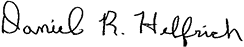 					Daniel R. Helfrich, P.E.					Transportation Division-Rail Safety Section					Bureau of Technical Utility Services					Phone: 717-787-5189					Email: dhelfrich@pa.govSimilar Letter ListA-2015-2475096MARK CHAPPELL PE CHIEFROW & UTILITY DIVISIONPENNDOT BUREAU OF DESIGNPO BOX 3362HARRISBURG PA 17105-3362GINA M D'ALFONSO ESQUIRE
PENNDOT
OFFICE OF CHIEF COUNSEL
PO BOX 8212
HARRISBURG PA  17105-8212
JASON D SHARPPENNDOT
OFFICE OF CHIEF COUNSEL
PO BOX 8212
HARRISBURG PA  17105-8212WILLIAM KAESER CONSOLIDATED RAIL CORPORATION 1000 HOWARD BOULEVARD MOUNT LAUREL NJ  08054 MICHAEL LAVERY CITY OF PHILADELPHIA WATER DEPARTMENT ARAMARK TOWER 1101 MARKET STREET 5TH FLOOR PHILADELPHIA PA  19107-2994 MARY ANN LANGPENNDOT ENGINEERING DISTRICT 6-0 7000 GEERDES BOULEVARD KING OF PRUSSIA PA  19406 RYAN BREAM PHILADELPHIA GAS WORKS 800 WEST MONTGOMERY AVENUE PHILADELPHIA PA  19122-2898 WILLIAM HENSIL PECO ENERGY COMPANY PROGRAM MANAGER 1050 WEST SWEDESFORD ROAD BERWYN PA  19312 STEVE ALTOBELLI AT&T LOCAL SERVICES C/O TREC GROUP INC 536 BALTIMORE PIKE SPRINGFIELD PA  19016-0467 FRANK PUNZO CITY OF PHILADELPHIA DEPARTMENT OF PUBLIC PROPERTY ROOM 732 CITY HALL PHILADELPHIA PA  19107 JAMES TURCICH PHILA BELT LINE RR COMPANY 325 CHESTNUT STREET SUITE 1308PHILADELPHIA PA 19106-2613JOE PANKUCH ENGINEER SUNESYS LLC 185 TITUS AVENUE WARRINGTON PA  18976 TRICIA JACOBSVERIZON PENNSYLVANIA LLC 40 S MERCER STREETNEW CASTLE PA 16101ROBERT HARVEY COMCAST CABLE COMMUNICATIONS INC 4400 WAYNE AVENUE PHILADELPHIA  PA  19140 ADAM CUBBEDGE ENGINEER CENTURYLINK 1201 WALNUT BOTTOM RD CARLISLE PA  17015 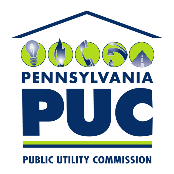  PUBLIC UTILITY COMMISSIONP.O. IN REPLY PLEASE REFER TO OUR FILE